SOUBOR METODICKÝCH POSTUPŮ PRO ŘEŠENÍ RIZIKOVÉHO CHOVÁNÍZákladní škola Slezská Ostrava, Škrobálkova 51,příspěvková organizace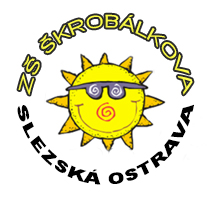 Metodický postup rizikové chování:   NÁVYKOVÉ LÁTKYMetodický postup rizikové chování:   VANDALISMUSMetodický postup rizikové chování:  ZÁŠKOLÁCTVÍ¨¨¨¨Metodický postup rizikové chování:   TABAKISMUSMetodický postup rizikové chování:  SYNDROM TÝRANÉHO DÍTĚTE Metodický postup rizikové chování:   Krádež – pachatel známýMetodický postup rizikové chování:   KRÁDEŽ – PACHATEL NEZNÁMÝMetodický postup rizikové chování:   NÁSILÍ VE ŠKOLEZávěrečná ustanoveníKontrolou provádění ustanovení této směrnice je statutárním orgánem školy pověřen zaměstnanec: Mgr.et.Mgr. Karin Halfarova (zástupce ředitele školy), Jana Grossmannová (ekonomka)O kontrolách provádí písemné záznamyZrušuje se předchozí znění této směrnice. Uložení směrnice v archivu školy se řídí Spisovým a skartačním řádem školy.Směrnice nabývá účinnosti dnem 1. 9. 2019V Ostravě dne  30. 8.2019Mgr. Natalija Čertanova    ředitelka školyNázev organizace: Základní škola Slezská Ostrava, Škrobálkova 51,příspěvková organizaceSídlo organizace: Škrobálkova 300/51, 718 00 Slezská Ostrava-KunčičkyIČO:08146497DIČ:CZ 70995435                                     RED_IZO: 691013578Vypracovala:Mgr, et Mgr. Karin HalfarováSchválila:Mgr. Natalija Čertanova, ředitelka školySměrnice nabývá účinnosti ode dne:1. 9. 2019Změny ve směrnici jsou prováděny formou číslovaných písemných dodatků, které tvoří součást tohoto předpisu.Změny ve směrnici jsou prováděny formou číslovaných písemných dodatků, které tvoří součást tohoto předpisu.